Photo-responsive hydrogel with a coupled chemo-mechano-electro response for rewritable shape-morphing and phototunable circuitryJiehao Chen, Haohui Zhang, Jiahe Huang, and Yuhang HuGeorgia Institute of TechnologyNature creatures constantly evolving shapes and properties to realize various functions and adapt to the environment. Hydrogels as a biocompatible, highly deformable, and versatile stimuli responsiveness have the potential to mimic the adaptiveness of creatures. Traditional stimuli-responsive hydrogel usually possesses a pre-set mechano- or electro- responsiveness during fabrication. The lack of tunability and reconfigurability of those stimuli-responsive hydrogels limit their application where multifunctionality is appreciated.
In this work, a general scheme of shape and conductivity reconfigurable hydrogel with chemo-mechano-electro responsiveness using photo-ionizable molecules is proposed. Two molecules that can form a reactive ion couple upon light activation are incorporated into one hydrogel. The reaction between the ion couples not only locks the photo-ionizable molecules in the activated states but also improves the photo efficiency by drives the reversible reaction forward. Through the coordination between these two molecules, the new photo-responsive gel can decouple the photopatterning process with the morphing process meanwhile memorize the conductivity state even if the light pattern is removed. Partial conversion of the photo-ionizable molecules can be achieved by control light exposure, making it possible to continuously tunable swelling and conductivity property. Taking advantage of the reaction reversibility, the photo-responsive molecules can be recovered from the activated state with a recovery stimulus. Then the hydrogel can be rewritten into a new shape or create new conductive paths with another light pattern. Based on the proposed general scheme, a specific example is given by incorporating the triphenylmethane leucohydroxide and o-nitrobenzaldehyde molecules into a polyacrylamide hydrogel. The re-programmable morphing and the reconfigurable conductivity with precise gradient control are demonstrated.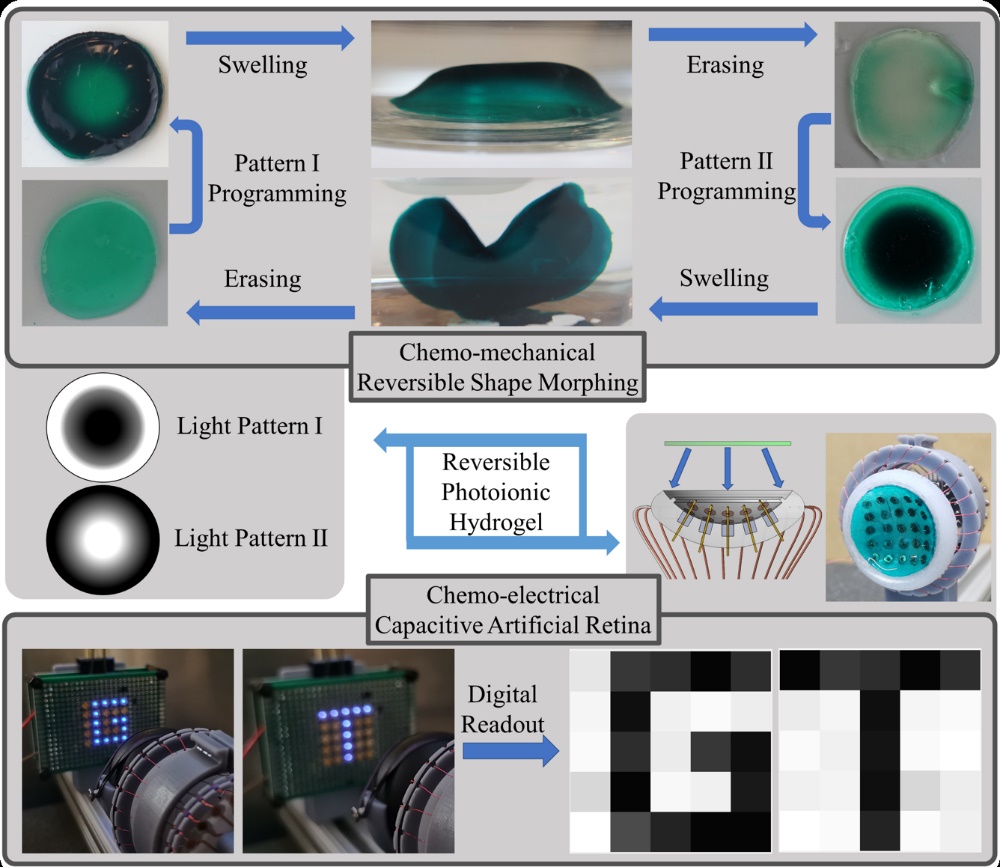 